                                                                                                               Acerra,28/12/2018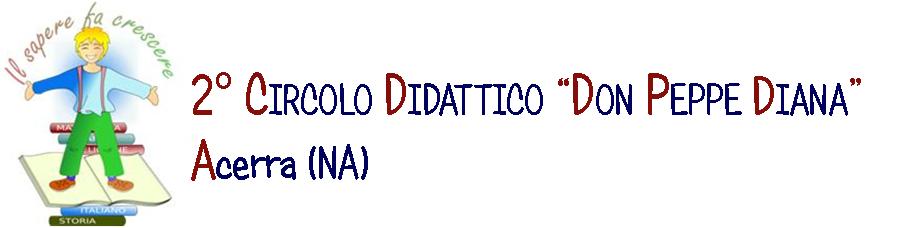 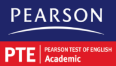 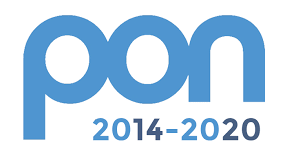 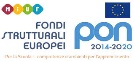 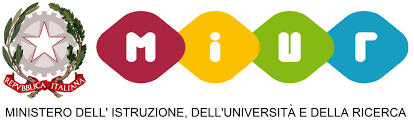 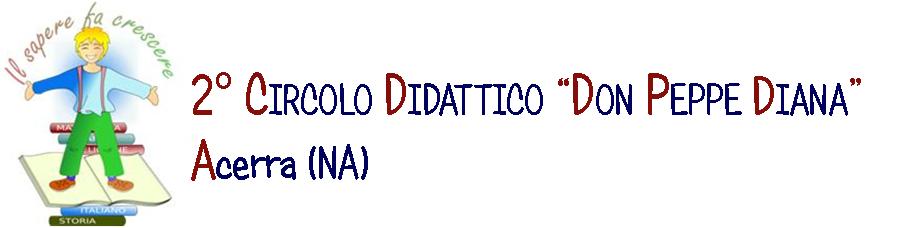 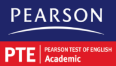 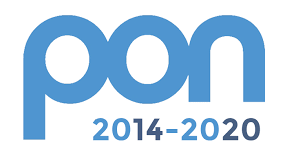 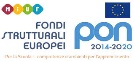 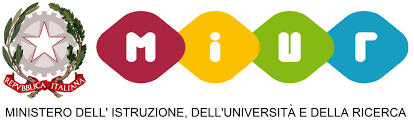 AI DOCENTIAI GENITORIATTIOGGETTO: CONCORSO/GIOCO DEL COMUNE DI ACERRA “UNO SCONTRINO PER LA                        SCUOLA”In allegato si trasmette la nota del Comune di Acerra Protocollo n. 79569 del 20/12/2018, inerente al concorso di cui all’oggetto.                   IL DIRIGENTE SCOLASTICO                                                                                                    Prof.ssa Rosaria CoronellaFirma autografa sostituita a mezzo stampa ai sensi dell’art.3 comma 2 del DLGS n. 39/93Via dei Mille, 2 - 80011 Acerra (NA)   Email: naee10200g@istruzione.it - naee10200g@pec.istruzione.it   C.F. 80103770634 - C.M. NAEE10200G Tel. 0818857146 / 0810083926   Sito web: www.secondocircoloacerra.gov.it    Codice univoco di fatturazione: UF1Z1S  